Geography Study GuideThis assessment will be both content and skill based.  These questions are modeled after the test questions.  This study guide provides practice in utilizing the five themes and thematic maps to draw conclusions and answer geographic questions.  Students must also revisit their notes, vocabulary and warm-ups.Which island nation in Europe is between 500-1,499 meters in elevation, and is also the top producer of beef?  Explain how you determined this.How does Germany compare to the Ukraine in regards to the themes place, location and movement?  Use information from both maps in your response.Which country has the most abundant (lots) and diversified (many types) amount of resources?  Refer to map 3 in your response.  JUSTIFY your reasoning.Nick’s uncle was traveling on a vacation last summer.  He saw a billboard that said “Welcome to the potato capital of the world!”  Where was he visiting?  Explain how you determined his location.Fran and her family live on a U.S. naval base in Spain where her father is a radar technician.  Her brother is also in the military and is stationed at an air base in Belarus.  When Fran flies to visit her brother next summer, in which direction will she travel?  Which region of Europe has the most farmland?  Justify your reasoning.How does Italy compare to the Ukraine in regards to the themes of place and location?  You are going to study abroad in Poland.  Your teacher tells you to prepare by researching Poland using the theme of place.  What information will this theme provide you?Why are the latitude lines that run through Australia indicated as “south latitude”?  How is the latitude of a location determined?Provide three examples of the theme of human-environment interaction here in Charlotte.  Explain how humans USE, MODIFY/CHANGE and ADAPT to the environment.Break down the term hemisphere into two parts.  How do the two “parts” equate to the meaning of the term?Students may write their responses in their composition book, on this sheet, or typed on the computer.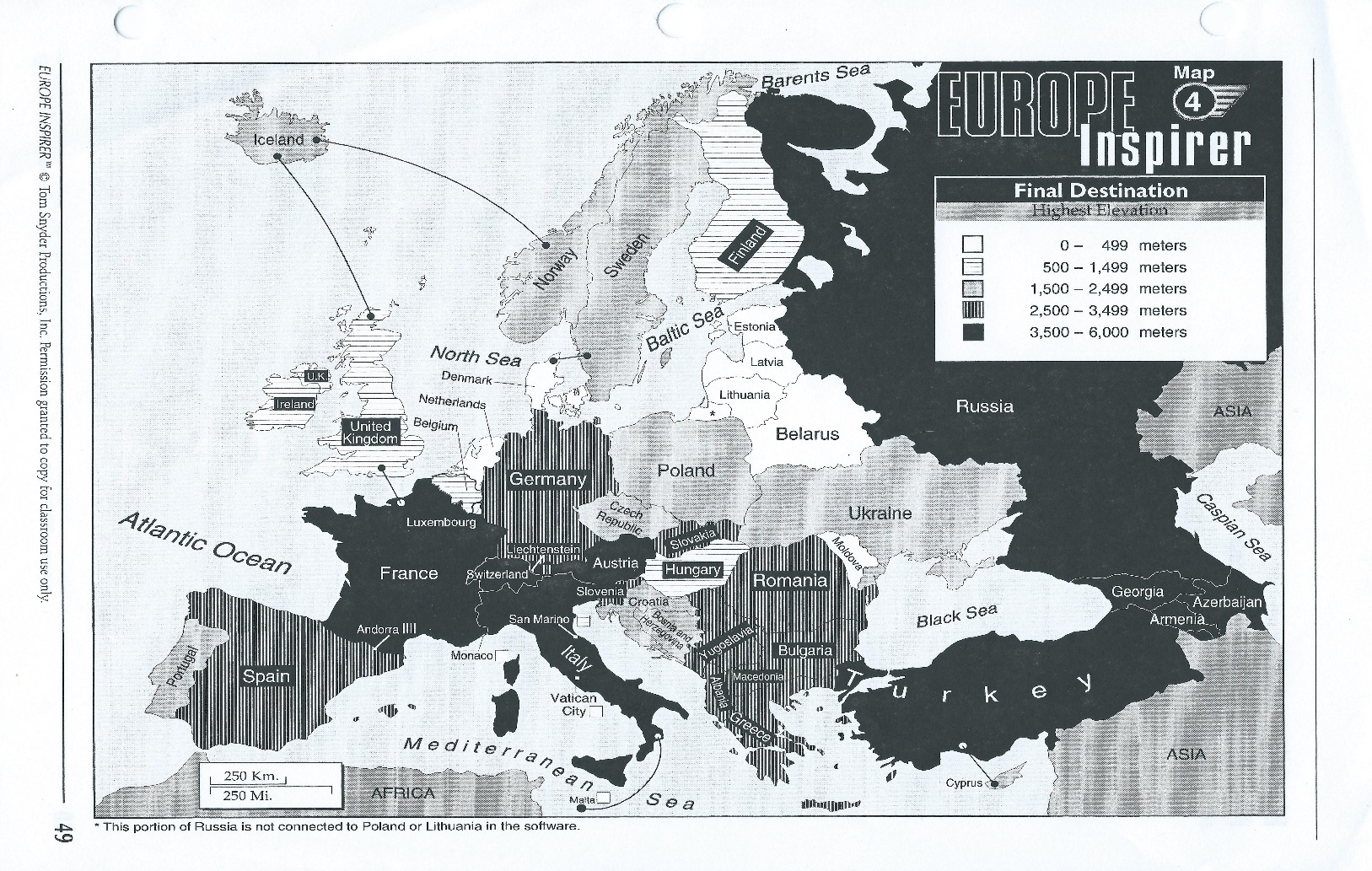 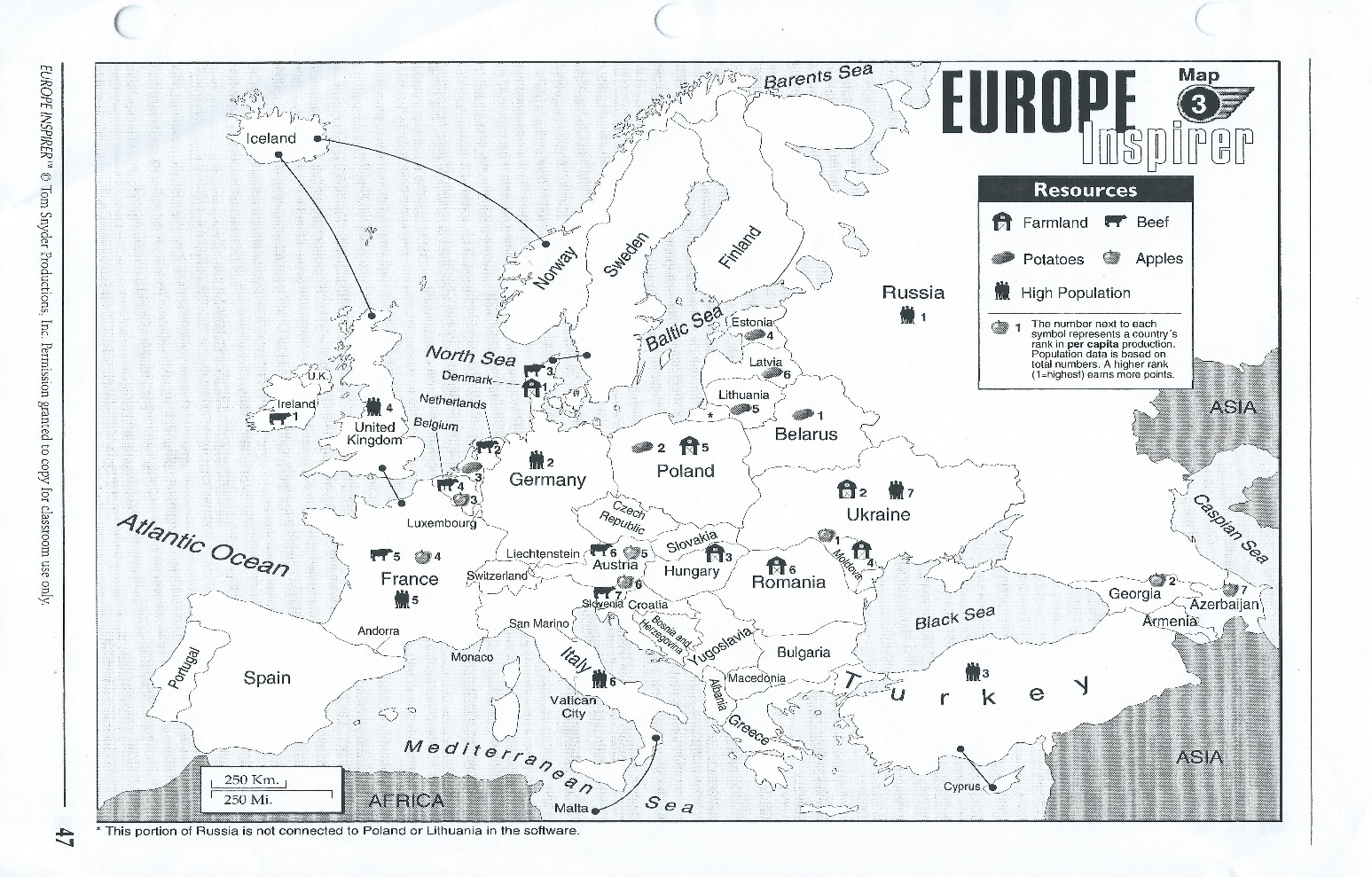 